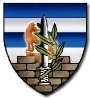 Israeli Coordination and Liaison Administration to the Gaza Strip (EREZ)Foreign Relations & International Organizations Department Crossing Operating hours during Autumn Holidays September-October 2019 – Erez Crossing and Kerem Shalom ActivityHolidayDateErez CrossingKerem Shalom CrossingCLA ActivityNational Elections17/09/19TuesdayThe crossing will only operate for ambulancesCLOSEDOPENROSH HASHANA Evening29/09SundayThe vehicular crossing will only operate for ambulances.Foreigners and Israelis can cross both direction by foot between 8:00-13:00Pedestrian crossing for Palestinians with prior humanitarian coordination is approved by the CLA until 13:00.CLOSEDCLOSEDROSH HASHANA30/09-01/10/19Monday-TuesdayThe crossing will only operate for ambulancesCLOSEDCLOSEDYom Kippur evening08/10/19TuesdayThe vehicular crossing will only operate for ambulances.Pedestrian crossing for Gaza ID holders to enter Gaza until 13:00.CLOSEDCLOSEDYom Kippur 09/10/19The crossing will only operate for ambulancesCLOSEDCLOSEDSucot evning13/10/19SundayThe vehicular crossing will only operate for ambulances.Foreigners and Israelis can cross both direction by foot between 8:00-13:00Pedestrian crossing for Palestinians with prior humanitarian coordination is approved by the CLA until 13:00.CLOSEDCLOSEDSucot day14/10/19The crossing will only operate for ambulancesCLOSEDCLOSEDSucot15–17/10/19Tuesday-ThursdayPedestrian crossing will be open to everyone between 07:30- 13:00.Pedestrian crossing for Gaza ID holders to enter Gaza until 19:00.Foreigners and Israelis can cross either direction until 13:00The vehicular crossing will be operated between 08:00-13:00OPENOPEN WITH MINIMAL MAN POWERSucot18/10/19FridayThe vehicular crossing will only operate for ambulances.Foreigners and Israelis can cross either direction by foot between 8:00-13:00Pedestrian crossing for Palestinians with prior humanitarian coordination is approved by the CLA until 13:00.CLOSEDCLOSEDThe vehicular crossing will only operate for ambulances.Foreigners and Israelis can cross in either direction by foot between 8:00-13:00Pedestrian crossing for Palestinians with prior humanitarian coordination is approved by the CLA until 13:00.CLOSEDCLOSEDSucot  Final Day21/10/2019MondayThe crossing will only operate for ambulancesCLOSEDCLOSED